Внимание – весна, сосульки. Прогулки во время таяния снега, гололёда.Сейчас, когда весна только - только даёт о себе знать первыми скромными лучиками солнца и звенящей капелью, взрослым и детям особенно хочется подышать свежим воздухом и послушать пение птиц. Однако ранняя весна таит в себе немало опасностей. Это и сильный ветер, и сосульки, свисающие с крыш, и гололёд, образовавшийся в связи с таянием снега.  У детей во время смены сезонов и потепления меняется моторика. Дети отходят от зимы и первым делом несутся на горки, на качели, заполняя детские площадки. Чтобы прогулки были безопасными, стоит обратить внимание детей на простые правила.  Осторожно, сосульки.Необходимо обратить внимание детей на сосульки и горы снега, свешивающиеся с крыш домов. Расскажите, чем они опасны и почему такие места надо  обходить стороной. Объясните ребенку, что ни в коем случае нельзя заходить в огражденные зоны.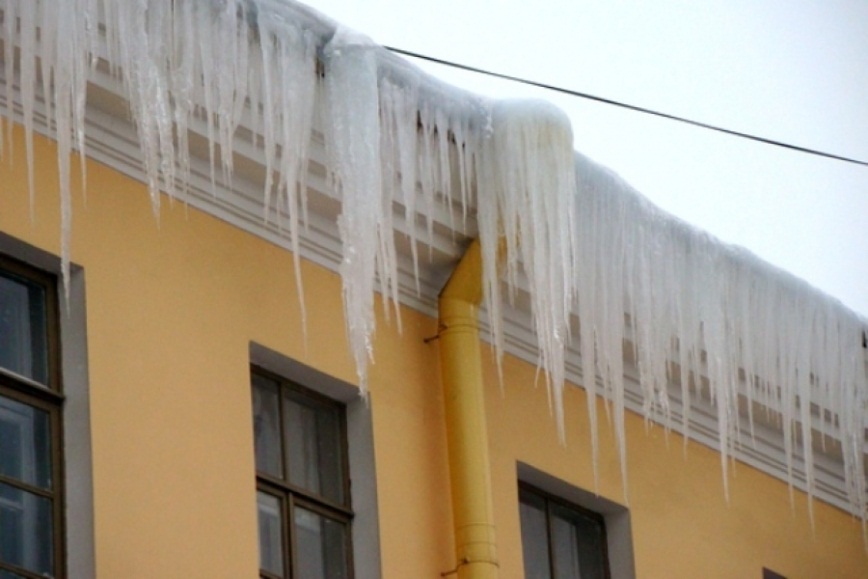 Осторожно, гололед! Гололед на дорогах является причиной травм пешеходов из-за падений, особенно опасно падение навзничь (на спину, вверх лицом), что может привести к сотрясению мозга. Но подобных неприятностей можно избежать, если научиться правильно ходить и падать в гололед.1.  Ходите правильно: наступать следует на всю подошву, шаги должны быть мелкими и частыми, колени при этом должны быть немного согнутыми.2.  Во время гололеда руки нельзя держать в карманах. При ходьбе ими нужно размахивать, удерживая равновесие.3.  Откажитесь от каблуков! Обувь должна быть удобной на нескользящей рифленой подошве. Помните, что шпильки в гололед могут стать причиной серьезной травмы головы.4.  Носите шапку и капюшон. Они могут смягчить падение, если вы будете падать на затылок.5.  Будьте предельно внимательны на проезжей части дороги: не торопитесь и, тем более, не бегите.                                                                                  Объясните детям, что внимание и осторожность – это главные принципы поведения, которых следует придерживаться  в гололёд!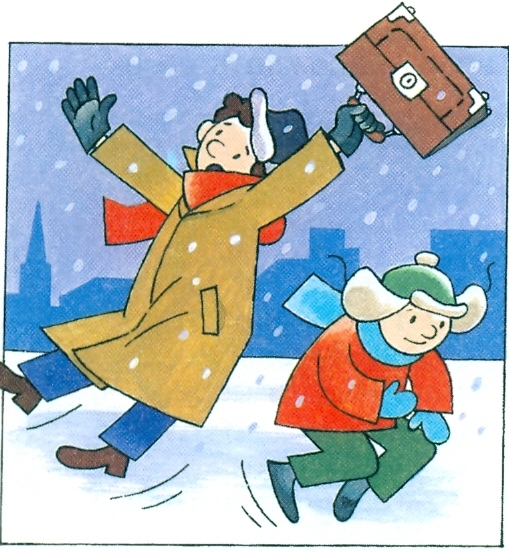               Проведение прогулки в гололед.Детям выходить на прогулку после воспитателя.Идти по дорожке, засыпанной песком.Не браться за руки, не толкаться, оставлять промежутки.На   участке   играть   в   безопасном   пространстве,   в спокойные игры.  Не бегать, не толкать других детей.Не заходить за веранду, самостоятельно  не уходить с участка.Не играть на горке, лестнице и на другом оборудовании  участка.Выполнять правила поведения на участке.Возвращаться с прогулки по безопасному маршруту.   Необходимо объяснить детям, что если они всё-таки упали, то не следует сразу быстро вставать. Нужно осмотреть себя  и позвать воспитателя.КАК ДЕЙСТВОВАТЬ ПРИ ПОЛУЧЕНИИ ТРАВМЫ:В  зимний  и весенний  период во время гололеда и оттепели возможны  следующие  опасные  факторы:- травмы головы и конечностей;- вывихи и переломы;- повреждения позвоночника;- растяжения и разрывы связок;- ушибы мышц.Ни в коем случае нельзя пытаться самостоятельно вправить вывих.  Воспитатель обязан незамедлительно сообщить о произошедшем случае медицинскому работнику, проинформировать родителей ребёнка.            Обратитесь в  пункт неотложной медицинской помощи.